Региональный чемпионат«Молодые профессионалы» (WorldSkills Russia) Оренбургской области План работы площадки                                                               по компетенции: R60 Геодезия (R60 Geodesy)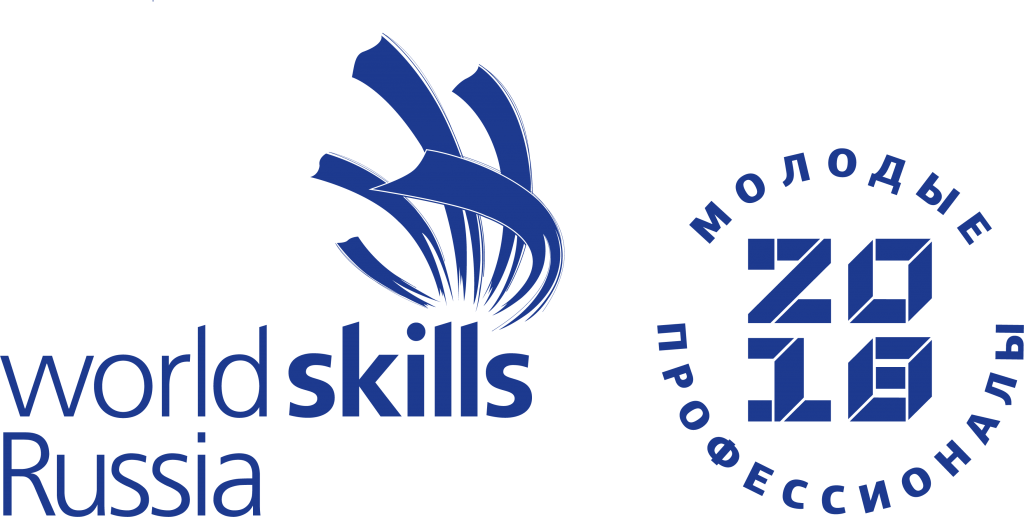 ДеньВремяОписаниеПлощадкаC-2Воскресение, 28 октября 2018Воскресение, 28 октября 2018Воскресение, 28 октября 2018C-2В течение дняПодготовка конкурсной площадки. Завершение монтажа оборудованияC-2В течение дняЗаезд и размещение иногородних конкурсантов и экспертов-компатриотов, главных и сертифицированных экспертовC-212.00-15.00Регистрация конкурсантов и экспертов-компатриотов.C-213.00-17.00Ознакомление участников с конкурсной площадкой. Инструктажи. Распределение ролей экспертов.C-217.00-19.00Ужин. C-218.00-21.00Проверка экспертами рабочих мест на площадке. C-218.00-19.00Трансфер участников к местам проживания.C-221.00-23.00Собрание экспертов. Работа в Cis.  C-1Понедельник, 29 октября 2018Понедельник, 29 октября 2018Понедельник, 29 октября 2018C-18.30-11.00Завтрак. Трансфер к месту проведения выставки и церемонии открытия (ДКиС «Газовик»). Монтаж, оформление выставки по компетенции R 60 Геодезия.C-111.00-12.00Выставка экспозиций, интерактивных стендов организаций-участниц Чемпионата (ДКиС «Газовик»)C-111.00-13.00Церемония открытия Регионального чемпионата «Молодые профессионалы» (WorldSkills Russia) Оренбургской области 2018 года.C-113.00-13.30Трансфер конкурсантов, экспертов, волонтеров, организаторов на площадки.C-113.30-14.00Обед. C-114.00-15.00Ознакомление с оборудованием. Жеребьевка.C-115.00-16.00Выполнение модуля А(команды А1, А2, А3, В1, В2, В3).C-116.10-17.10Выполнение модуля А (команды юниоров С1, С2, С3, D1, D2, D3)C-117.15-18.15Выполнение модуля В (команды юниоров С1, С2, С3, D1, D2, D3)C-118.15-19.15Проверка конкурсного задания по модулю АC-118.15-19.15Проверка конкурсного задания по модулям А и В (юниоры)C-118.00-19.00Ужин. C-119.00-21.30Подведение итогов дня.С1Вторник, 30 октября 2018Вторник, 30 октября 2018Вторник, 30 октября 2018С17.00-9.00Завтрак. Трансфер к площадкам.С19.00-12.00Проверка оборудования.  Инструктажи. Выполнение модуля В (команды А1, А2, А3).С112.00-13.00Проверка конкурсного задания по модулю ВС113.00-15.00Обед.С114.00-17.00Проверка оборудования.  Инструктажи.  Выполнение модуля В (команды В1, В2, В3).С117.00-18.00Проверка конкурсного задания по модулю ВС118.00-19.00Ужин. С119.00-21.30Подведение итогов дня.C2Среда, 31 октября 2018Среда, 31 октября 2018Среда, 31 октября 2018C27.00-9.00Завтрак. Трансфер к площадкам.C29.00-12.00Проверка оборудования.  Инструктажи. Выполнение модуля С (команды юниоров С1, С2, С3).C212.00-13.00Проверка оборудования.  Инструктажи. Выполнение модуля D (команды юниоров С1, С2, С3).C213.00-15.00Обед.C214.00-17.00Проверка оборудования.  Инструктажи.  Выполнение модуля С (команды юниоров D1, D2, D3).C217.00-18.00Проверка оборудования.  Инструктажи. Выполнение модуля D (команды юниоров D1, D2, D3).C218.00-19.00Ужин. C219.00-20.00Проверка конкурсного задания по модулю C и D (юниоры)C220.00-21.30Подведение итогов дня.C3Четверг, 1 ноября 2018Четверг, 1 ноября 2018Четверг, 1 ноября 2018C37.00-9.00Завтрак. Трансфер к площадкам.C39.00-12.00Выполнение модуля С(команды А1, А2, А3, В1, В2, В3).C312.00-13.00Проверка конкурсного задания по модулю СC313.00-15.00Обед. C314.00-17.00Выполнение модуля С (команды юниоров С1, С2, С3, D1, D2, D3).C317.00-18.00Проверка конкурсного задания по модулю СC318.00-19.00Подведение итогов дня. Демонтаж оборудования.C318.00-19.00Ужин. C319.00-21.30Экскурсия по городу.С+1Пятница, 2 ноября, 2018Пятница, 2 ноября, 2018Пятница, 2 ноября, 2018С+1    9.00-10.00Завтрак. Свободное время участников и экспертов-компатриотов.С+113.00-14.00Обед. С+114.00-16.00Культурная программа для всех участников чемпионата.С+114.00-16.00Трансфер конкурсантов, экспертов, волонтеров, организаторов к месту проведения церемония закрытия (ДКиС «Газовик»)С+115.00-16.00Церемония закрытия, награждение победителей Регионального чемпионата «Молодые профессионалы» (WorldSkills Russia) Оренбургской области 2018 года (ДКиС «Газовик»)С+116.00-21.00Отъезд участников чемпионата. 